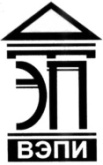 Автономная некоммерческая образовательная организациявысшего образования«Воронежский экономико-правовой институт»(АНОО ВО «ВЭПИ»)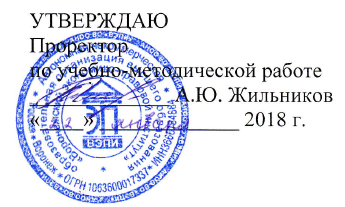 УТВЕРЖДАЮПроректор по учебно-методической работе_____________ А.Ю. Жильников«____» _____________ 20____ г. РАБОЧАЯ ПРОГРАММА ДИСЦИПЛИНЫ (МОДУЛЯ)	Б1.Б.01 Философия	(наименование дисциплины (модуля))	37.03.01 Психология	(код и наименование направления подготовки)Направленность (профиль) 	Психология		(наименование направленности (профиля))Квалификация выпускника 	Бакалавр		(наименование квалификации)Форма обучения 	Очная, заочная		(очная, очно-заочная, заочная)Рекомендована к использованию Филиалами АНОО ВО «ВЭПИ».Воронеж 2018Рабочая программа дисциплины (модуля) разработана в соответствии с требованиями ФГОС ВО, утвержденного приказом Минобрнауки России от 07.08.2014 № 946, учебным планом по направлению подготовки 37.03.01 Психология направленность (профиль) «Психология».Рабочая программа рассмотрена и одобрена на заседании кафедры юриспруденции.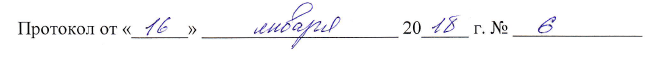 Протокол от «______» _____________________ 20_____ г. № 	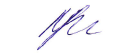 Заведующий кафедрой                                                            А.М. ГодовниковаРазработчики: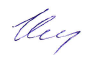 Доцент                                                                                            Г.В. Черникова1. Цель дисциплины (модуля)Целью дисциплины (модуля) «Философия» является формирование у обучающихся способности использовать основы философских знаний для формирования мировоззренческой позиции.Задачи дисциплины (модуля) Способствовать формированию знаний об основных направлениях, проблемах, теориях и методах философии;  Способствовать формированию умений создавать и аргументировано отстаивать собственную позицию по различным проблемам философии; Способствовать формированию навыков использования ясной, логической аргументации в понимании мировоззренческих проблем.3. Место дисциплины (модуля) в структуре образовательной программы высшего образованияДисциплина «Философия» относится к базовой части дисциплин, предусмотренных учебным планом, и занимает важное место в мировоззренческой и профессиональной подготовке бакалавров. Для изучения данной дисциплины необходимы знания, умения и навыки, формируемые на базе основной образовательной программы основного общего образования по дисциплине «Истории России» и «Всеобщая история».Перечень последующих дисциплин и практик, для которых необходимы знания, умения и навыки, формируемые данной дисциплиной: «История психологии», производственная практика (научно-исследовательская работа), производственная практика (педагогическая практика).4. Перечень планируемых результатов обучения по дисциплине (модулю), соотнесённых с планируемыми результатами освоения образовательной программы высшего образованияПроцесс изучения дисциплины (модуля) «Философия» направлен на формирование у обучающихся следующих компетенций:5. Структура и содержание дисциплины (модуля)5.1. Структура дисциплины (модуля)5.1.1. Объем дисциплины (модуля) и виды учебной работы по очной форме обучения5.1.2. Объем дисциплины (модуля) и виды учебной работы по заочной форме обучения5.2. Содержание дисциплины (модуля)5.2.1. Содержание дисциплины (модуля) по очной форме обученияРаздел 1. Философия в системе духовной культурыТема 1. Определение философии и её роль в жизни человека и общества – 11 ч.Лекции – 4 ч. Содержание: предмет и сущность философии. Мировоззренческая и методологическая функция философии. Мировоззрение, его структура и общественно-исторический характер. Понятие методологии. Основной вопрос философии. Философия и наука. Философия и культура.Практические занятия – 4 ч.Вопросы:1. Предмет, метод и структура философского знания.2. Философия в системе культуры.3.Философия и  наука: общее и особенное.Темы докладов и научных сообщений:1. Понятие языка. Виды языков. Понятие «язык философии».2.​ Структура языка философии.3.​ Формирование философских понятий.4.​ Метафоры в языке философии.Тема 2. Философия как особый вид мировоззрения – 11 ч.Лекции – 4 ч. Содержание: Мировоззренческая и методологическая функция философии. Мировоззрение, его структура и общественно-исторический характер. Особенности мифологического, религиозного, научного мировоззрений. Основные черты философского мировоззрения.Практические занятия – 4 ч. Диспут. Вопросы:1. Понятие мировоззрение.2. Исторические типы мировоззрений.3. Основные черты обыденного мировоззрения.Темы докладов и научных сообщений:1. Мировоззренческая и методологическая функция философии.2. Мировоззрение, его структура3. Особенности мифологического, религиозного, научного мировоззренийРаздел 2. Основные вехи мировой философской мысли Тема 3. Древнеиндийская философия – 11 ч.Лекции –  4 ч. Содержание: Арийское наследие в культуре Древней Индии. Религиозно – философское содержание Вед — основа древнеиндийского мировоззрения. Брахманизм и Упанишады. Философия локаяты. Санкхья. Духовно – практическая система Йоги. Вайшешика. Ньяя. Миманса. Веданта. Буддизм. Джайнизм. Социальные идеи в древнеиндийской философии.Практические занятия – 4 ч. Вопросы:1.Особенности древнеиндийской культуры.2. Основные черты Брахманизма.3. Философия лакояты.4. Основные черты джайнизма.5. Философская концепция буддизма.Темы докладов и научных сообщений:1.Протоарийская цивилизация Древней Индии и ее влияние на формирование мировоззрения.2. Основные положения в учении Вед.3.Дузовно-практические учения Йоги.4. Миманса и ее особенности.5. Научные знания в  учениях Древней Индии.Тема 4. Философские школы в древнем Китае – 11 ч.Лекции – 4 ч. Содержание: Культура древнекитайского общества как предпосылка возникновения и развития философии. Учение Дао. Ян и Инь как выражение сущности бытия. Мистическое и философское содержание «Книги перемен». Философия Конфуция, его социально – этические и политические идеалы. Философские идеи чань – буддизма. Моизм и законники.Практические занятия – 4 ч. Вопросы:1.Особенности Древнекитайской цивилизации.2. Специфические черты философского мировоззрения Древнего Китая.3. Учение Дао. Ян и Инь как выражение сущности бытия. Мистическое и философское содержание «Книги перемен».4. Философия Конфуция, его социально – этические и политические идеалы. Философские идеи чань – буддизма. Моизм и законники.Темы докладов и научных сообщений:1. Предпосылки возникновения древнекитайской философии.2. Конфуцианство и его особенности.3. Моизм и легизм.4. Даосизм.5.  Чань (дзен) БуддизмТема 5. Философия античности – 11 ч.Лекции – 4 ч. Содержание: Становление натурфилософской картины мира: Милетская школа, Гераклит, Пифагор, элеаты, Эмпедокл, Анаксагор. Проблема человека в философии софистов и Сократа. Материализм Левкиппа и Демокрита. Философия Платона и Аристотеля. Эллинизм и неоплатонизм.Практические занятия – 4 ч. Вопросы:1. Становление натурфилософской картины мира: Милетская школа, Гераклит, Пифагор, элеаты, Эмпедокл, Анаксагор.2. Проблема человека в философии софистов и Сократа.3. Материализм Левкиппа и Демокрита. Философия Платона и Аристотеля. Эллинизм и неоплатонизм.Темы докладов и научных сообщений:1. Раннегреческая натурфилософия.2. Философские воззрения Демокрита.3. Учение Гераклита.4. Антропология Сократа.5. Основные идеи онтологии платона.6. Этика и эстетика в учении Платона и Аристотеля.7. Эллинизм и возникновение новых философских школ.Тема 6. Философия Средневековья – 7 ч.Лекции – 2 ч. Содержание: Социально-экономические и культурологические условия становления теологической картины мира. Основные проблемы средневековой философии: философия и теология, вера и разум, двойственность истины, проблема универсалий. Тема человека в философии средневековья. Методологические проблемы науки и техники в эпоху средневековья.Практические занятия – 2 ч.Вопросы:1. Социально-экономические и культурологические условия становления теологической картины мира.2. Основные проблемы средневековой философии: философия и теология, вера и разум, двойственность истины, проблема универсалий. Тема человека в философии средневековья. Методологические проблемы науки и техники в эпоху средневековья.Темы докладов и научных сообщений:1. Христианство как основа средневековой философии.2. Философия на службе богословия.3. Человек в эпоху СредневековьяТема 7. Философия эпохи Возрождения – 7 ч.Лекции – 2 ч. Содержание: Сущность и предпосылки возникновения ренессансной картины мира: гуманизм, антропоцентризм, натурфилософия. Философские вопросы естествознания: Леонардо да Винчи, Д. Бруно, Н. Коперник. Диалектика Н. Кузанского. Проблема человека и общества в философии Возрождения: Макиавелли, Телезио, Мор, Кампанелла, Мюнцер. Пантеизм и деизм.Практические занятия – 2 ч.Вопросы:1. Сущность и предпосылки возникновения ренессансной картины мира: гуманизм, антропоцентризм, натурфилософия.2. Философские вопросы естествознания: Леонардо да Винчи, Д. Бруно, Н. Коперник. Диалектика Н. Кузанского.3. Проблема человека и общества в философии Возрождения: Макиавелли, Телезио, Мор, Кампанелла, Мюнцер. Пантеизм и деизм.Темы докладов и научных сообщений:1. Предпосылки становления философии возрождения2. Основные этапы становления ренессансной картины миры.Тема 8. Философия Нового времени – 7 ч.Лекции – 2 ч. Содержание: Вопросы онтологии и проблема метода познания в философии Ф. Бэкона и Р. Декарта. Противоположное и общее в рационализме и эмпиризме. Философия Лейбница, Спинозы и Локка. Механицизм Ньютона. Социальные проблемы в философии XVII века.Практические занятия – 2 ч.Вопросы:1. Вопросы онтологии и проблема метода познания в философии Ф. Бэкона и Р. Декарта. Противоположное и общее в рационализме и эмпиризме.2. Философия Лейбница, Спинозы и Локка. Механицизм Ньютона. Социальные проблемы в философии XVII века.Темы докладов и научных сообщений:1.Роль философии в формировании классического мировоззрения в естествознании.2. Социальная философия XVII-XVIII вв.Тема 9. Философия XVIII века – 7 ч.Лекции – 2 ч. Содержание: Субъективный идеализм Беркли и Юма. Проблема человека и общества у французских просветителей первого поколения: Вольтер, Монтескье, Мелье. Философия Руссо, Ламетри, Дидро, Гельвеция, Гольбаха.Практические занятия – 2 ч.Вопросы:1. Субъективный идеализм Беркли и Юма.2. Проблема человека и общества у французских просветителей первого поколения: Вольтер, Монтескье, Мелье. Философия Руссо, Ламетри, Дидро, Гельвеция, Гольбаха.Темы докладов и научных сообщений:1. Философия французского просвещения.2. Материализм как направление английской философия ХVIII века.Тема 10. Немецкая классическая философия – 7 ч. Лекции – 2 ч. Содержание: Специфика развития немецкой философии во второй половине XVIII — первой половине XIX века. Онтология, этика, гносеология И. Канта. Абсолютный идеализм и диалектика Гегеля. Всеобщее «Я» Фихте. Абсолютный дух Шеллинга. Антропологический материализм Фейербаха.Практические занятия – 2 ч.Вопросы:1. Специфика развития немецкой философии во второй половине XVIII — первой половине XIX века. Онтология, этика, гносеология И. Канта.2. Абсолютный идеализм и диалектика Гегеля. Всеобщее “Я” Фихте. Абсолютный дух Шеллинга. Антропологический материализм Фейербаха.Темы докладов и научных сообщений:1. Философия И. Канта2. Абсолютная идея и диалектика Гегеля.Тема 11. Особенности русской философии – 8 ч.Лекции – 2 ч. Содержание: Проблема природы и структуры сознания у Герцена, Чернышевского, Достоевского, Соловьева. Проблема общества в творчестве Чаадаева, Герцена, Л. Толстого.Нравственные искания Флоренского, Мережковского: синтез религии и культуры, проблемы свободы, творчества и отчуждения в философии Бердяева. Проблема человека в философии Франка, Шпета. Человек, природа, космос в философской традиции «русского космизма».Практические занятия – 2 ч.Круглый стол. Вопросы:1.Русская философия первой половины XIX века.2. Русская философия середины XIX века3. Философия революционного народничества4. Проблемы гуманизма в русской философии XIX века.5. Развитие философских идей в России XX века.6.Русская религиозная философия.7.Философия русского космизма.8.Этические и эстетические воззрения русских мыслителей.Темы докладов и научных сообщений:1.	Проблема человека в философии Франка, Шпета. 2.	Человек, природа, космос в философской традиции «русского космизма».Тема 12. Основные направления современной философии – 8 ч.Лекции – 2 ч. Содержание: Кризис европейской культуры конца XIX — начала XX столетия. Возникновение философии иррационализма. «Философия жизни»: Шопенгауэр, Ницше, Шпенглер, Дильтей. Феноменология Гуссерля. Психоанализ Фрейда. Экзистенциализм: Хайдеггер, Ясперс, Камю, Сартр. Позитивизм и неопозитивизм: Конт, Шлик, Карнапп, Витгенштейн, Поппер. Неотомизм Маритена, Жильсона. Философская антропология: Плеснер, Гелен, Ротхакер. Герменевтика: Гадамер, Бетти, Рикер. Структурализм: Леви-Стросс, Фуко. Франкфуртская школа: Хортхаймер, Адорно, Маркузе, Хабермас. Постпозитивизм: Лакатос, Кун, Фейерабендт, Полани, Поппер.Практические занятия – 2 ч.Вопросы:1. Неотомизм Маритена, Жильсона. 2. Философская антропология: Плеснер, Гелен, Ротхакер. 3. Герменевтика: Гадамер, Бетти, Рикер. 4. Структурализм: Леви-Стросс, Фуко. 5. Франкфуртская школа: Хортхаймер, Адорно, Маркузе, Хабермас.6. Постпозитивизм: Лакатос, Кун, Фейерабендт, Полани, Поппер.7. ПостмодернизмТемы докладов и научных сообщений:1. Кризис европейской культуры конца XIX — начала XX столетия.2. Возникновение философии иррационализма.3. «Философия жизни»: яркие представители.5.2.2. Содержание дисциплины (модуля) по заочной форме обученияРаздел 1. Философия в системе духовной культурыТема 1. Определение философии и её роль в жизни человека и общества – 10 ч.Лекции – 1 ч. Содержание: Предмет и сущность философии. Мировоззренческая и методологическая функция философии. Мировоззрение, его структура и общественно-исторический характер. Понятие методологии. Основной вопрос философии. Философия и наука. Философия и культура.Тема 2. Философия как особый вид мировоззрения - 11,5 ч.Лекции – 0,5 ч. Содержание: Мировоззренческая и методологическая функция философии. Мировоззрение, его структура и общественно-исторический характер. Особенности мифологического, религиозного, научного мировоззрений. Основные черты философского мировоззрения.Практические занятия – 1 ч.Диспут. Вопросы:1. Понятие мировоззрение.2. Исторические типы мировоззрений.3. Основные черты обыденного мировоззрения.Темы докладов и научных сообщений:1. Мировоззренческая и методологическая функция философии.2. Мировоззрение, его структура3. Особенности мифологического, религиозного, научного мировоззренийРаздел 2. Основные вехи мировой философской мысли Тема 3. Древнеиндийская философия – 10,5 ч.Лекции – 0,5 ч. Содержание: Арийское наследие в культуре Древней Индии. Религиозно – философское содержание Вед — основа древнеиндийского мировоззрения. Брахманизм и Упанишады. Философия локаяты. Санкхья. Духовно – практическая система Йоги. Вайшешика. Ньяя. Миманса. Веданта. Буддизм. Джайнизм. Социальные идеи в древнеиндийской философии.Тема 4. Философские школы в древнем Китае – 10,5 ч.Лекции – 0,5 ч. Содержание: Культура древнекитайского общества как предпосылка возникновения и развития философии. Учение Дао. Ян и Инь как выражение сущности бытия. Мистическое и философское содержание «Книги перемен». Философия Конфуция, его социально – этические и политические идеалы. Философские идеи чань – буддизма. Моизм и законники.Тема 5. Философия античности - 11,5 ч.Лекции – 0,5 ч. Содержание: Становление натурфилософской картины мира: Милетская школа, Гераклит, Пифагор, элеаты, Эмпедокл, Анаксагор. Проблема человека в философии софистов и Сократа. Материализм Левкиппа и Демокрита. Философия Платона и Аристотеля. Эллинизм и неоплатонизм.Практические занятия – 1 ч.Вопросы:1. Становление натурфилософской картины мира: Милетская школа, Гераклит, Пифагор, элеаты, Эмпедокл, Анаксагор.2. Проблема человека в философии софистов и Сократа.3. Материализм Левкиппа и Демокрита. Философия Платона и Аристотеля. Эллинизм и неоплатонизм.Темы докладов и научных сообщений:1. Раннегреческая натурфилософия.2. Философские воззрения Демокрита.3. Учение Гераклита.4. Антропология Сократа.5. Основные идеи онтологии платона.6. Этика и эстетика в учении Платона и Аристотеля.7. Эллинизм и возникновение новых философских школ.Тема 6. Философия Средневековья – 12 ч. Лекции – 1 ч. Содержание: Социально-экономические и культурологические условия становления теологической картины мира. Основные проблемы средневековой философии: философия и теология, вера и разум, двойственность истины, проблема универсалий. Тема человека в философии средневековья. Методологические проблемы науки и техники в эпоху средневековья.Практические занятия – 1 ч.Вопросы:1. Социально-экономические и культурологические условия становления теологической картины мира.2. Основные проблемы средневековой философии: философия и теология, вера и разум, двойственность истины, проблема универсалий. Тема человека в философии средневековья. Методологические проблемы науки и техники в эпоху средневековья.Темы докладов и научных сообщений:1. Христианство как основа средневековой философии.2. Философия на службе богословия.3. Человек в эпоху СредневековьяТема 7. Философия эпохи Возрождения – 12 ч. Лекции – 1 ч. Содержание: Сущность и предпосылки возникновения ренессансной картины мира: гуманизм, антропоцентризм, натурфилософия. Философские вопросы естествознания: Леонардо да Винчи, Д. Бруно, Н. Коперник. Диалектика Н. Кузанского. Проблема человека и общества в философии Возрождения: Макиавелли, Телезио, Мор, Кампанелла, Мюнцер. Пантеизм и деизм.Практические занятия – 1 ч.Вопросы:1. Сущность и предпосылки возникновения ренессансной картины мира: гуманизм, антропоцентризм, натурфилософия.2. Философские вопросы естествознания: Леонардо да Винчи, Д. Бруно, Н. Коперник. Диалектика Н. Кузанского.3. Проблема человека и общества в философии Возрождения: Макиавелли, Телезио, Мор, Кампанелла, Мюнцер. Пантеизм и деизм.Темы докладов и научных сообщений:1. Предпосылки становления философии возрождения2. Основные этапы становления ренессансной картины миры.Тема 8. Философия Нового времени – 12 ч.Лекции – 1 ч. Содержание: Вопросы онтологии и проблема метода познания в философии Ф. Бэкона и Р. Декарта. Противоположное и общее в рационализме и эмпиризме. Философия Лейбница, Спинозы и Локка. Механицизм Ньютона. Социальные проблемы в философии XVII века.Практические занятия – 1 ч.Вопросы:1. Вопросы онтологии и проблема метода познания в философии Ф. Бэкона и Р. Декарта. Противоположное и общее в рационализме и эмпиризме.2. Философия Лейбница, Спинозы и Локка. Механицизм Ньютона. Социальные проблемы в философии XVII века.Темы докладов и научных сообщений:1.Роль философии в формировании классического мировоззрения в естествознании.2. Социальная философия XVII-XVIII вв.Тема 9. Философия XVIII века - 10,5 ч.Лекции – 0,5 ч. Содержание: Субъективный идеализм Беркли и Юма. Проблема человека и общества у французских просветителей первого поколения: Вольтер, Монтескье, Мелье. Философия Руссо, Ламетри, Дидро, Гельвеция, Гольбаха.Тема 10. Немецкая классическая философия – 11,5 ч.Лекции – 0,5 ч. Содержание: Специфика развития немецкой философии во второй половине XVIII — первой половине XIX века. Онтология, этика, гносеология И. Канта. Абсолютный идеализм и диалектика Гегеля. Всеобщее «Я» Фихте. Абсолютный дух Шеллинга. Антропологический материализм Фейербаха.Практические занятия – 1 ч.Вопросы:1. Специфика развития немецкой философии во второй половине XVIII — первой половине XIX века. Онтология, этика, гносеология И. Канта.2. Абсолютный идеализм и диалектика Гегеля. Всеобщее «Я» Фихте. Абсолютный дух Шеллинга. Антропологический материализм Фейербаха.Темы докладов и научных сообщений:1. Философия И. Канта2. Абсолютная идея и диалектика Гегеля.Тема 11. Особенности русской философии – 11,5 ч.Лекции – 0,5 ч. Содержание: Проблема природы и структуры сознания у Герцена, Чернышевского, Достоевского, Соловьева. Проблема общества в творчестве Чаадаева, Герцена, Л. Толстого.Нравственные искания Флоренского, Мережковского: синтез религии и культуры, проблемы свободы, творчества и отчуждения в философии Бердяева. Проблема человека в философии Франка, Шпета. Человек, природа, космос в философской традиции «русского космизма».Практические занятия – 1 ч.Круглый стол. Вопросы:1.Русская философия первой половины XIX века.2. Русская философия середины XIX века3. Философия революционного народничества4. Проблемы гуманизма в русской философии XIX века.5. Развитие философских идей в России XX века.6.Русская религиозная философия.7.Философия русского космизма.8.Этические и эстетические воззрения русских мыслителей.Темы докладов и научных сообщений:1. Проблема человека в философии Франка, Шпета. 2. Человек, природа, космос в философской традиции «русского космизма».Тема 12. Основные направления современной философии - 11,5 ч.Лекции – 0,5 ч. Содержание: Кризис европейской культуры конца XIX — начала XX столетия. Возникновение философии иррационализма. «Философия жизни»: Шопенгауэр, Ницше, Шпенглер, Дильтей. Феноменология Гуссерля. Психоанализ Фрейда. Экзистенциализм: Хайдеггер, Ясперс, Камю, Сартр. Позитивизм и неопозитивизм: Конт, Шлик, Карнапп, Витгенштейн, Поппер. Неотомизм Маритена, Жильсона. Философская антропология: Плеснер, Гелен, Ротхакер. Герменевтика: Гадамер, Бетти, Рикер. Структурализм: Леви-Стросс, Фуко. Франкфуртская школа: Хортхаймер, Адорно, Маркузе, Хабермас. Постпозитивизм: Лакатос, Кун, Фейерабендт, Полани, Поппер.Практические занятия – 1 ч.Вопросы:1. Неотомизм Маритена, Жильсона. 2. Философская антропология: Плеснер, Гелен, Ротхакер. 3. Герменевтика: Гадамер, Бетти, Рикер. 4. Структурализм: Леви-Стросс, Фуко. 5. Франкфуртская школа: Хортхаймер, Адорно, Маркузе, Хабермас.6. Постпозитивизм: Лакатос, Кун, Фейерабендт, Полани, Поппер.7. ПостмодернизмТемы докладов и научных сообщений:1. Кризис европейской культуры конца XIX — начала XX столетия.2. Возникновение философии иррационализма.3. «Философия жизни»: яркие представители.6. Методические материалы для изучения дисциплины (модуля)Методические материалы для изучения дисциплины (модуля) представлены в виде учебно-методического комплекса дисциплины (модуля).7. Перечень основной и дополнительной учебной литературы, необходимой для освоения дисциплины (модуля)Основная литература7.2.​ Дополнительная литература8. Перечень ресурсов информационно-телекоммуникационной сети «Интернет», необходимых для освоения дисциплины (модулю)9. Перечень информационных технологий, используемых при осуществлении образовательного процесса по дисциплине (модулю), включая перечень современных профессиональных баз данных и информационных справочных систем9.1. Информационные технологииИнформационные технологии – это совокупность методов, способов, приемов и средств обработки документированной информации, включая прикладные программные средства, и регламентированного порядка их применения.Под информационными технологиями понимается использование компьютерной техники и систем связи для создания, сбора, передачи, хранения и обработки информации для всех сфер общественной жизни.При осуществлении образовательного процесса по дисциплине применяются такие информационные технологии, как использование на занятиях электронных изданий (чтение лекций с использованием слайд-презентаций, электронного курса лекций, графических объектов, видео-аудио-материалов (через Интернет)), информационных (справочных) систем, баз данных, организация взаимодействия с обучающимися посредством электронной почты, форумов.9.2. Современные профессиональные базы данных и информационные справочные системы10. Образовательные технологии, используемые при осуществлении образовательного процесса по дисциплине (модулю)Для обеспечения качественного образовательного процесса применяются следующие образовательные технологии:1. Традиционные: объяснительно-иллюстративные, иллюстративные, объяснительные;2. Инновационные: дифференцированные, информационные, информационно-коммуникационные, модульные, игровые, проблемные и др.3. Интерактивные: дискуссия, диспут, круглый стол, мозговой штурм и др.11. Материально-техническое обеспечение дисциплины (модуля)12. Оценочные материалы для дисциплины (модуля)Оценочные материалы для проведения текущего контроля успеваемости и промежуточной аттестации по дисциплине (модулю) представлены в виде фонда оценочных средств по дисциплине (модулю).Лист регистрации изменений к рабочей программе дисциплины (модуля)№п/пКодкомпетенцииНаименование компетенцииВ результате изучения дисциплины обучающиеся должны:В результате изучения дисциплины обучающиеся должны:В результате изучения дисциплины обучающиеся должны:№п/пКодкомпетенцииНаименование компетенцииЗнатьУметьВладеть1.ОК-1способностью использовать основы философских знаний для формирования мировоззренческой позицииосновные направления, проблемы, теории и методы философииформировать и аргументировано отстаивать собственную позицию по различным проблемам философииясной, логической аргументацией в понимании мировоззренческих проблемВид учебной работыВид учебной работыВсегочасовСеместрВид учебной работыВид учебной работыВсегочасов№ 1Вид учебной работыВид учебной работыВсегочасовчасовКонтактная работа (всего):Контактная работа (всего):6868В том числе:Лекции (Л)В том числе:Лекции (Л)3434Практические занятия (Пр)Практические занятия (Пр)3434Лабораторная работа (Лаб)Лабораторная работа (Лаб)--Самостоятельная работа обучающихся (СР)Самостоятельная работа обучающихся (СР)4040Контроль форма контроляЭЭКонтроль кол-во часов3636Общая трудоемкостьчасов144144Общая трудоемкостьзач. ед.44Вид учебной работыВид учебной работыВсегочасовКурсВид учебной работыВид учебной работыВсегочасов№ 1Вид учебной работыВид учебной работыВсегочасовчасовКонтактная работа (всего):Контактная работа (всего):1616В том числе:Лекции (Л)В том числе:Лекции (Л)88Практические занятия (Пр)Практические занятия (Пр)88Лабораторная работа (Лаб)Лабораторная работа (Лаб)--Самостоятельная работа обучающихся (СР)Самостоятельная работа обучающихся (СР)119119Контроль форма контроляЭЭКонтроль кол-во часов99Общая трудоемкостьчасов144144Общая трудоемкостьзач. ед.44Наименование раздела, темыКод компетенций (части компетенций)Количество часов, выделяемых на контактную работуКоличество часов, выделяемых на контактную работуКоличество часов, выделяемых на контактную работуКол-во часов СРВиды СРКонтрольНаименование раздела, темыКод компетенций (части компетенций)в том числе по видам учебных занятийв том числе по видам учебных занятийв том числе по видам учебных занятийКол-во часов СРВиды СРКонтрольНаименование раздела, темыКод компетенций (части компетенций)ЛПрЛабКол-во часов СРВиды СРКонтроль12345678Раздел 1. Философия в системе духовной культурыТема 1. Определение философии и её роль в жизни человека и обществаОК-144-3подготовка к устному опросу, решению задач, подготовка доклада, рефератаУстный опрос, реферат, доклад, решение задач.Тема 2. Философия как особый вид мировоззренияОК-144-3подготовка к устному опросу, решению задач, подготовка доклада, рефератаУстный опрос, реферат, доклад, решение задачРаздел 2. Основные вехи мировой философской мыслиТема 3. Философские школы в древнем Китае.ОК-144-3подготовка к устному опросу, решению задач, подготовка доклада, рефератаУстный опрос, реферат, доклад, решение задач.Тема 4. Древнеиндийская философияОК-144-3подготовка к устному опросу, решению задач, подготовка доклада, рефератаУстный опрос, реферат, доклад, решение задач.Тема 5. Философия античностиОК-144-3подготовка к устному опросу, решению задач, подготовка доклада, рефератаУстный опрос, реферат, доклад, решение задач.Тема 6 Философия Средневековья.ОК-122-3подготовка к устному опросу, решению задач, подготовка доклада, рефератаУстный опрос, реферат, доклад, решение задач.Тема 7. Философия эпохи ВозрожденияОК-122-3подготовка к устному опросу, решению задач, подготовка доклада, рефератаУстный опрос, реферат, доклад, решение задач.Тема 8. Философия Нового времениОК-122-3подготовка к устному опросу, решению задач, подготовка доклада, рефератаУстный опрос, реферат, доклад, решение задачТема 9. Философия XVIII века.ОК-122-3подготовка к устному опросу, решению задач, подготовка доклада, рефератаУстный опрос, доклад, решение задач реферат.Тема 10 Немецкая классическая философия.ОК-122-3подготовка к устному опросу, решению задач, подготовка доклада, рефератаУстный опрос, решение задач, доклад, решение задач реферат.Тема 11. Особенности русской философииОК-122-4подготовка к устному опросу, решению задач, подготовка доклада, рефератаУстный опрос, решение задач, доклад,  рефератТема 12. Основные направления современной философииОК-122-4подготовка к устному опросу, тестированию, решению задач, подготовка доклада, рефератаУстный опрос, тестированиеВСЕГО ЧАСОВ3434-40-36Наименование раздела, темыКод компетенций (части компетенций)Количество часов, выделяемых на контактную работуКоличество часов, выделяемых на контактную работуКоличество часов, выделяемых на контактную работуКол-во часов СРВиды СРКонтрольНаименование раздела, темыКод компетенций (части компетенций)в том числе по видам учебных занятийв том числе по видам учебных занятийв том числе по видам учебных занятийКол-во часов СРВиды СРКонтрольНаименование раздела, темыКод компетенций (части компетенций)ЛПрЛабКол-во часов СРВиды СРКонтроль12345678Раздел 1. Философия в системе духовной культурыТема 1. Определение философии и её роль в жизни человека и обществаОК-11--9Подготовка к устному опросу, написание докладаУстный опрос, реферат.Тема 2. Философия как особый вид мировоззренияОК-10,51-10Подготовка к устному опросу, написание докладаУстный опрос, реферат.Раздел 2. Основные вехи мировой философской мыслиТема 3. Философские школы в древнем Китае.ОК-10,5--10Подготовка к устному опросу, написание доклада, решение задачУстный опрос, реферат, решение задач.Тема 4. Древнеиндийская философияОК-10,5--10Подготовка к устному опросу, написание докладаУстный опрос, реферат.Тема 5. Философия античностиОК-10,51-10Подготовка к устному опросу, написание докладаУстный опрос, реферат.Тема 6 Философия Средневековья.ОК-111-10Подготовка к устному опросу, написание доклада, решение задачУстный опрос, реферат, решение задач.Тема 7. Философия эпохи ВозрожденияОК-111-10Подготовка к устному опросу, написание доклада, решение задачУстный опрос, реферат, решение задач.Тема 8. Философия Нового времениОК-111-10Подготовка к устному опросу, написание доклада, решение задачУстный опрос, реферат, решение задачТема 9. Философия XVIII века.ОК-10,5--10Подготовка к устному опросу, написание докладаУстный опрос, реферат.Тема 10 Немецкая классическая философияОК-10,51-10Подготовка к устному опросу, написание доклада, решение задачУстный опрос, решение задач, реферат.Тема 11. Особенности русской философииОК-10,51-10Подготовка к устному опросу, написание доклада, решение задачУстный опрос, решение задач, рефератТема 12. Основные направления современной философииОК-10,51-10Подготовка к устному опросу, написание доклада, решение задачУстный опрос, тестирование, рефератВСЕГО ЧАСОВ88-119-9№ п/пПериод обучения (о. / з.)Библиографическое описание (автор(ы), название, место изд., год изд., стр.)Используется при изучении разделов (тем)Режим доступа1 / 1Ивин А.А. Философия: учебник для академического бакалавриата/ А.А. Ивин, И.П. Никитина.- М.: Изд-во Юрайт, 2019.- 478 с.1-12https://biblio-online.ru/viewer/filosofiya-425236#page/1 1 / 1История философии: учебник для академического бакалавриата/ П.С. Гуревич.- М.: Изд-во Юрайт, 2018.- 162 с.1-12https://biblio-online.ru/viewer/istoriya-filosofii-413879#page/2№ п/пПериод обучения (о. / з.)Библиографическое описание (автор(ы), название, место изд., год изд., стр.)Используется при изучении разделов (тем)Режим доступа1 / 1Современный философский словарь [Электронный ресурс] / С.А. Азаренко [и др.]. — Электрон. текстовые данные. — Москва, Екатеринбург: Академический Проект, Деловая книга, 2015. — 824 c. — 978-5-8291-1712-2.1-12http://www.iprbookshop.ru/36567.html 2.1 / 1Яскевич Я.С. Основы философии [Электронный ресурс]: учебник / Я.С. Яскевич, В.С. Вязовкин, Х.С. Гафаров. — Электрон. текстовые данные. — Минск: Вышэйшая школа, 2011. — 301 c. — 978-985-06-1986-0.1-12http://www.iprbookshop.ru/20247.html. № п/пНаименование ресурсаРежим доступа1Министерство образования и науки Российской Федерации:http://минобрнауки.рф/2Федеральная служба по надзору в сфере образования и науки:http://obrnadzor.gov.ru/ru/3Федеральный портал «Российское образование»:http://www.edu.ru/.4Информационная система «Единое окно доступа к образовательным ресурсам»:http://window.edu.ru/5Единая коллекция цифровых образовательных ресурсов:http://school-collection.edu.ru/6Федеральный центр информационно-образовательных ресурсов:http://fcior.edu.ru/7.Электронно-библиотечная система «IPRbooks»:http://www.IPRbooks.ru/8.Электронная библиотечная система Юрайт:https://biblio-online.ru/9.База данных электронных журналов:http://www.iprbookshop.ru/6951.html№ п/пНаименованиеРежим доступа (при наличии)1Национальная философская энциклопедияhttp://terme.ru/2История философии. Энциклопедияhttp://velikanov.ru/philosophy/№п/пНаименование оборудованных учебных кабинетов, лабораторийПеречень оборудования и технических средств обученияСостав комплекта лицензионного программного обеспечения1316 Аудитория для проведения занятий лекционного типа;
Аудитория для проведения занятий семинарского типа;
Аудитория для текущего контроля и промежуточной аттестацииРабочее место преподавателя (стол, стул); мебель ученическая; доска для письма мелом; баннеры; трибуна для выступлений;  персональный компьютер; мультимедийный проектор; экранОперационная система Windows. Акт приемки-передачи неисключительного права № 9751 от 09.09.2016. Лицензия Dream Spark Premium Electronic Software Delivery (3 years) RenewalСправочно-правовая система «КонсультантПлюс». Договор от 14.12.2015 № 509Справочно-правовая система «Гарант». Договор от 05.11.2014 № СК6030/11/141С:Предприятие 8. Сублицензионный договор от 27.07.2017 № ЮС-2017-00498. Комплект для обучения в высших и средних учебных заведениях.Microsoft Office 2007. Сублицензионный договор от 12.01.2016 № Вж_ПО_123015-2016. Лицензия Offic Std 2016 RUS OLP NL AcdmcАнтивирус Esed NOD 32. Сублицензионный договор от 27.07.2017 № ЮС-2017-004982317 Кафедра Юриспруденции;
Кабинет для групповых и индивидуальных консультацийОфисные столы с ящиками – 6 шт;Стул офисный мягкий – 6 шт.;Шкаф офисный для бумаг – 8 шт.Шкаф для верхней одежды – 2 шт;Компьютеры персональные с установленным программным обеспечением – 2 шт.;Принтер лазерный – 1 шт.Операционная система Windows. Акт приемки-передачи неисключительного права № 9751 от 09.09.2016. Лицензия Dream Spark Premium Electronic Software Delivery (3 years) RenewalСправочно-правовая система «КонсультантПлюс». Договор от 14.12.2015 № 509Справочно-правовая система «Гарант». Договор от 05.11.2014 № СК6030/11/141С:Предприятие 8. Сублицензионный договор от 27.07.2017 № ЮС-2017-00498. Комплект для обучения в высших и средних учебных заведениях.Microsoft Office 2007. Сублицензионный договор от 12.01.2016 № Вж_ПО_123015-2016. Лицензия Offic Std 2016 RUS OLP NL AcdmcАнтивирус Esed NOD 32. Сублицензионный договор от 27.07.2017 № ЮС-2017-004983332 Аудитория для проведения занятий лекционного типа;
Аудитория для проведения занятий семинарского типа;
Аудитория для текущего контроля и промежуточной аттестацииМебель (парта ученическая, стол преподавателя, стулья, доска учебная); баннеры4314 Аудитория для проведения занятий лекционного типа;Аудитория для проведения занятий семинарского типа;Аудитория для текущего контроля и промежуточной аттестацииРабочее место преподавателя (стол, стул); мебель ученическая; доска для письма мелом; баннеры; трибуна для выступлений5Компьютерный холл. Аудитория для самостоятельной работы обучающихся по направлению подготовки «Юриспруденция»;
Аудитория для самостоятельной работы обучающихся по направлению подготовки «Психология»;
Аудитория для самостоятельной работы обучающихся по направлению подготовки «Прикладная информатика»;
Кабинет для курсового проектирования (выполнения курсовых работ)Персональные компьютеры с подключением к сети ИнтернетОперационная система Windows. Акт приемки-передачи неисключительного права № 9751 от 09.09.2016. Лицензия Dream Spark Premium Electronic Software Delivery (3 years) RenewalСправочно-правовая система «КонсультантПлюс». Договор от 14.12.2015 № 509Справочно-правовая система «Гарант». Договор от 05.11.2014 № СК6030/11/141С:Предприятие 8. Сублицензионный договор от 27.07.2017 № ЮС-2017-00498. Комплект для обучения в высших и средних учебных заведениях.Microsoft Office 2007. Сублицензионный договор от 12.01.2016 № Вж_ПО_123015-2016. Лицензия Offic Std 2016 RUS OLP NL AcdmcАнтивирус Esed NOD 32. Сублицензионный договор от 27.07.2017 № ЮС-2017-00498№ п/пДата внесения измененийНомера измененных листовДокумент, на основании которого внесены измененияСодержание измененийПодпись разработчика рабочей программы1.01.09.201820Договор № 3422 от 28.05.2018 на оказание услуг по предоставлению доступа к ЭБС. Договор № 4118/18 от 06.07.2018 на предоставление доступа к электронно-библиотечной системе.Актуализация литературы2.02.09.201920Договор от 20.06.2019 № 4161 на оказание услуг по предоставлению доступа к электронно-библиотечной системе.Договор № 4118/18 от 06.07.2018 на предоставление доступа к электронно-библиотечной системе.Актуализация литературы3.02.09.201920-24Федеральный государственный образовательный стандарт высшего образования по направлению подготовки 37.03.01 Психология (уровень бакалавриата): Приказ Минобрнауки России от 07.08.2014№ 946 Пункт 7.3.4, 7.3.2Обновление профессиональных баз данных и информационных справочных систем, комплекта лицензионного программного обеспечения